О проведении плановой  выездной проверки 		23 сентября 2015 года Управлением Россельхознадзора по Республике Башкортостан проведена плановая выездная проверка в отношении администрации сельского поселения Абдуллинский сельсовет муниципального района Мечетлинский район. В ходе проверки выявлены 2 несанкционированные свалки мусора  общей  площадью 1,3 га. По результатам проверки выданы предписания об устранении нарушений законодательства в сфере охраны и использования земельных участков сельскохозяйственного назначения.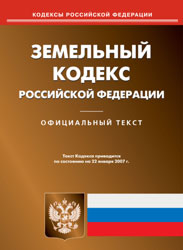 